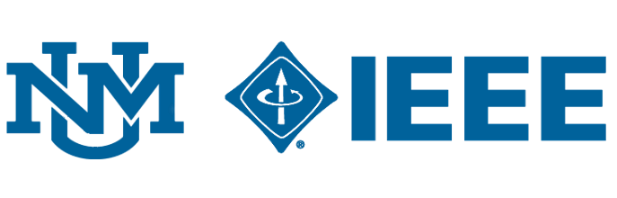 Additional informationWebsite: http://ieee.unm.edu/
Email: ieee@unm.eduFind opportunities and connect with the officers and student community on our Discord:
https://discord.gg/EKxRG33KpRIEEE General Meeting IEEE General Meeting IEEE General Meeting Location:ECE 118Date:02/21/2023Time:6:30 – 7:30 PM MSTFacilitator:Gabriel GuruléUpcoming EventsFebruary 28th, we will have Dr. Estrada’s talk (off-cycle Tuesday) .March 7th, we will have pies (in early recognition of pi day, 3/14) and…more details to come later!  March 20th, Liquid Instruments Workshop Day/Time: MONDAY, 5:30pm & 6:30pm Where: ECE 1182 workshops of 20 students each. This workshop replaces the March 21st meeting. No attendance fees.Dinner provided.March 25th - Zombie Apocalypse Radio Workshop  Day/Time: SATURDAY, 8am – 5pm (Time subject to change)Where: 3rd floor of SUBOpen to all UNM students.There will be an attendance fee of $25.Lunch provided.More details to come.SpeakerDr. Oishi’s Talk on Designing Autonomous systems to Accommodate Human Uncertainty Dr. Oishi’s Talk on Designing Autonomous systems to Accommodate Human Uncertainty 